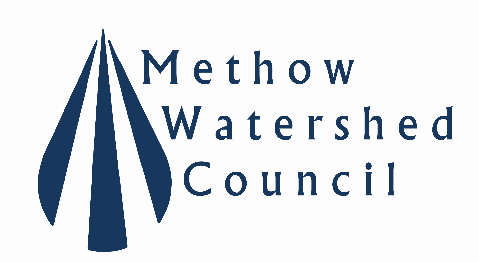 MEETING AGENDA Thursday June 17, 2021 ~ 5:00 pm – 7:00 pmMeeting Via Zoom: https://us02web.zoom.us/j/85126324933?pwd=Y0l4a2t4a1A4NE1kQWpaTTdpTnNIUT09Guests, please mute yourself and deactivate video upon joining the meeting; we will take comments and questions at the end. Thank you  Call to orderRoll CallAgenda – Additions or changesMinutes – Review and Approval May 20, 2021 MWC MinutesReport from the Council ChairMWF Report, Chair – Craig McDonaldSub-Committee Reports: Technical Review Committee, Chair – Fort (Database update, metering, water quality)	Outreach and Education Committee, Chair – Knott (Website, newsletter)Ad Hoc ReportsCRM Scoping Committee- Tackman/JumarsResilient Methow Update – Lane/Ewing Initiating Governments Reports:Town of TwispTown of WinthropOkanogan CountyEcology ReportPresentation: Water Banking Next meeting date July 15, 2021	Item #Agenda ItemPresenter6.17-01Request: MWC Recommendation on Aspect’s data and report, and Tech Committee Recommendation on water dataHover/Fort6.17-02Presentation: Water Banking for the Methow with Paul Jewell and Trevor HuttonIng-Moody6.17-03Next StepsCouncilmembers6.17-04Public Comment (5 minutes/comment)Ing-Moody